«03» июня 2022 года		                                                                                      № 269«О внесении изменений в постановление администрации поселка Березовка от 21.10.2019 №470 «О создании комиссии по градостроительному зонированию и реализации правил землепользования и застройки территории муниципального образования поселок Березовка»В соответствии с Градостроительным кодексом РФ, Федеральными законами от 06.10.2003 № 131-ФЗ «Об общих принципах организации местного самоуправления в Российской Федерации» и № 191-ФЗ от 29.12.2004 «О введении в действие градостроительного кодекса РФ», с целью осуществления строительства, на основании документов территориального планирования, руководствуясь Уставом поселка Березовка, ПОСТАНОВЛЯЮ:Признать утратившим силу постановление администрации поселка Березовка от 22.10.2020 № 324 «О внесении изменений в постановление администрации поселка Березовка от 21.10.2019 № 470 «О создании комиссии по градостроительному зонированию и реализации правил землепользования и застройки территории муниципального образования поселок Березовка».Внести изменение в постановление администрации поселка Березовка от 21.10.2020 № 470 «О создании комиссии по градостроительному зонированию и реализации правил землепользования и застройки территории муниципального образования поселок Березовка», пункт 2 постановления изложить в следующей редакции:«Создать комиссию по градостроительному зонированию и реализации правил землепользования и застройки на территории муниципального образования поселок Березовка в следующем составе:- Кузнецов Александр Андреевич – председатель комиссии, заместитель главы поселка по благоустройству;- Маханько Андрей Борисович – заместитель председателя комиссии, заместитель главы поселка по жизнеобеспечению;Члены комиссии:- Филипович Мария Сергеевна – главный специалист по вопросам градостроительства и архитектуры администрации поселка Березовка;- Пермякова Мария Александровна – ведущий специалист по правовым вопросам администрации поселка Березовка;- Тельпухова Анастасия Валерьевна – ведущий специалист по вопросам градостроительства и архитектуры администрации поселка Березовка;- Злобина Елена Викторовна – ведущий специалист по земельным вопросам администрации поселка Березовка;- Хакимова Вазиля Камильевна - ведущий специалист по земельным вопросам администрации поселка Березовка;»Контроль за исполнением настоящего постановления оставляю за собой. Постановление вступает в силу со следующего дня после официального опубликования в газете «Пригород» и подлежит размещению на официальном сайте администрации поселка Березовка Березовского района Красноярского края www.pgt-berezovka.ru.И.о Главы  поселка Березовка                                                                         А. А. Кузнецов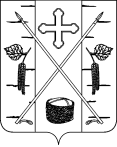 АДМИНИСТРАЦИЯ ПОСЕЛКА БЕРЕЗОВКАБЕРЕЗОВСКОГО РАЙОНА КРАСНОЯРСКОГО КРАЯПОСТАНОВЛЕНИЕ                                                    п. Березовка